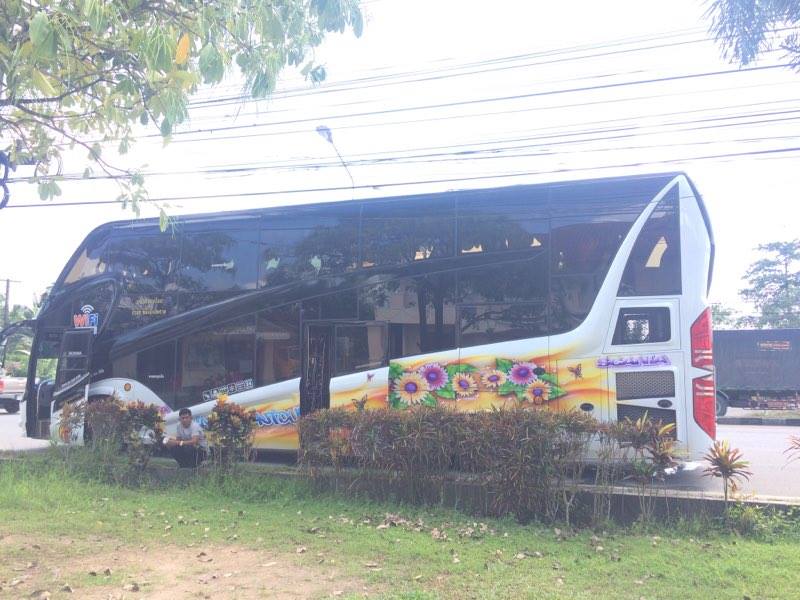 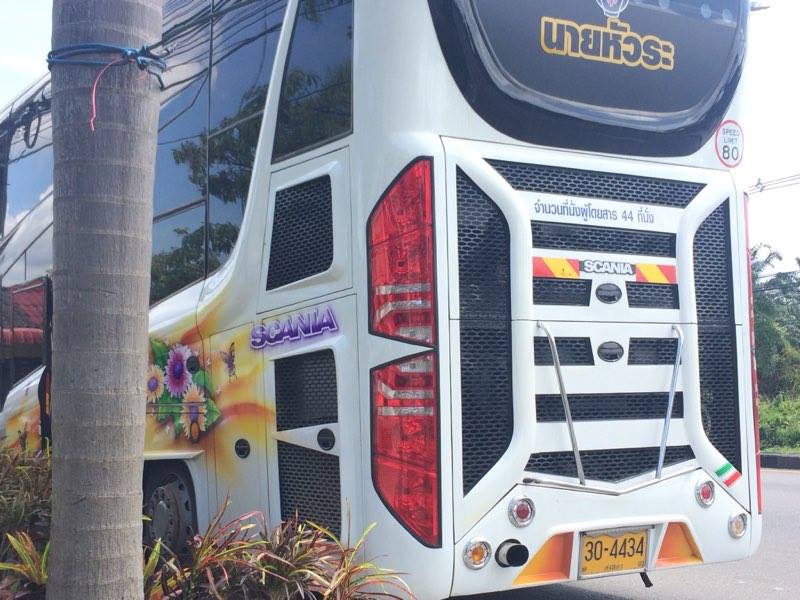 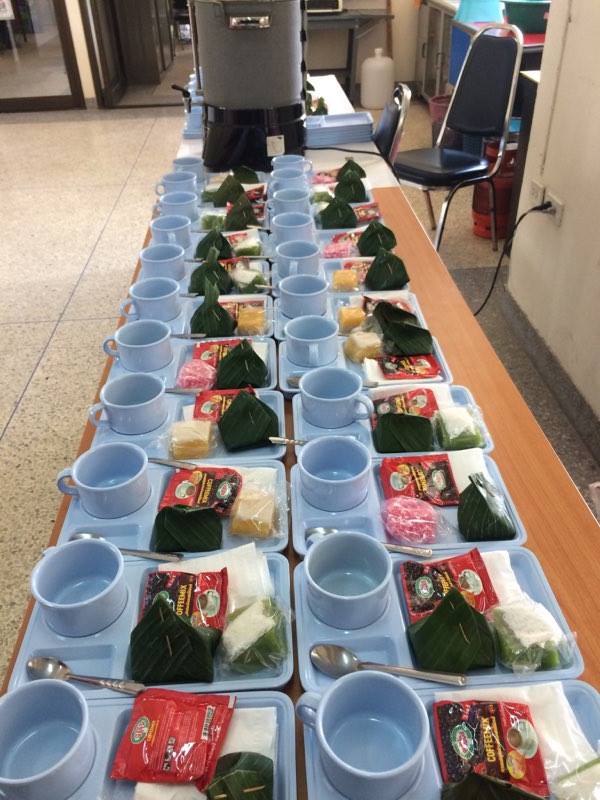 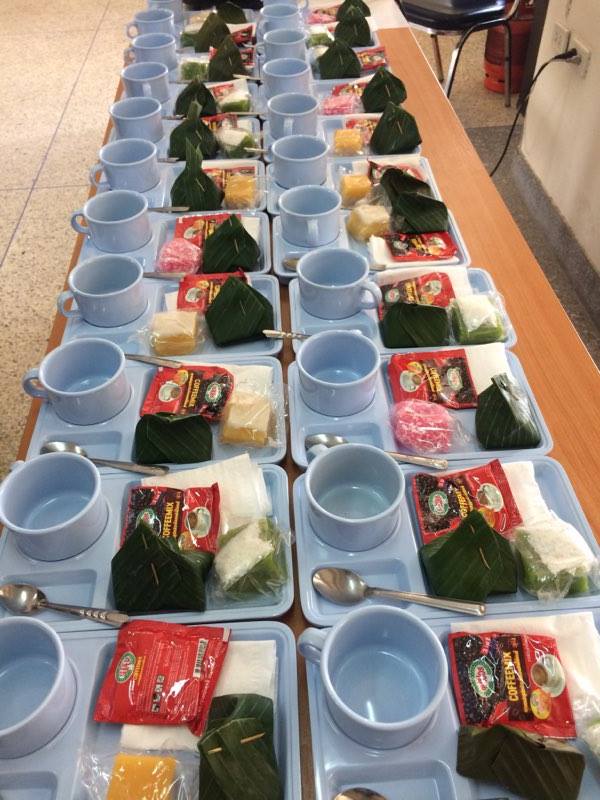 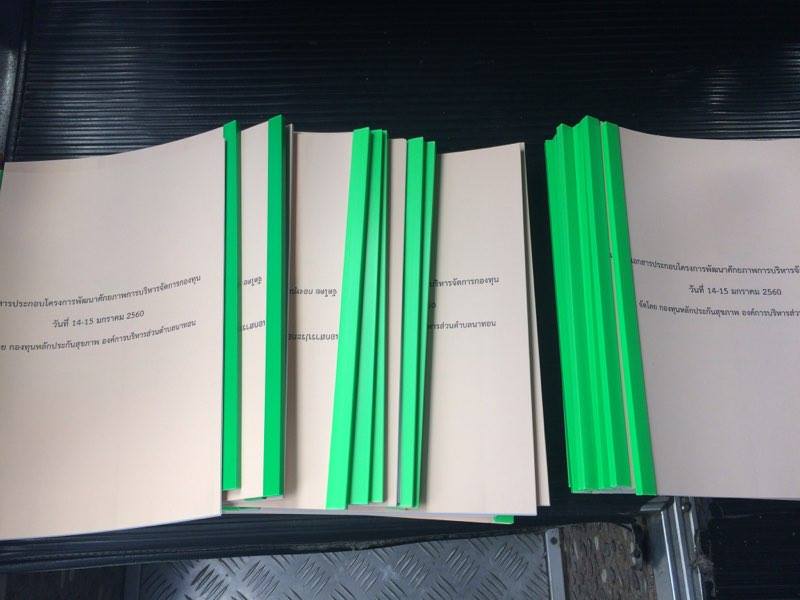 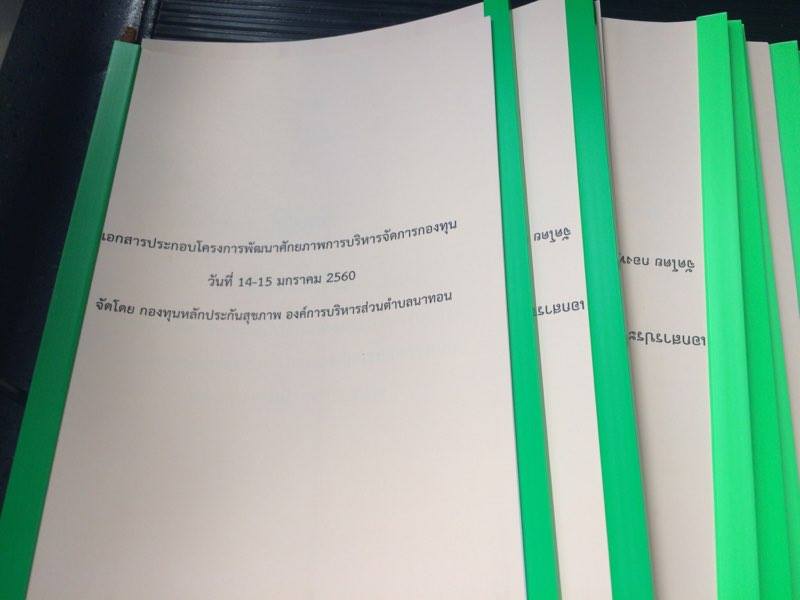 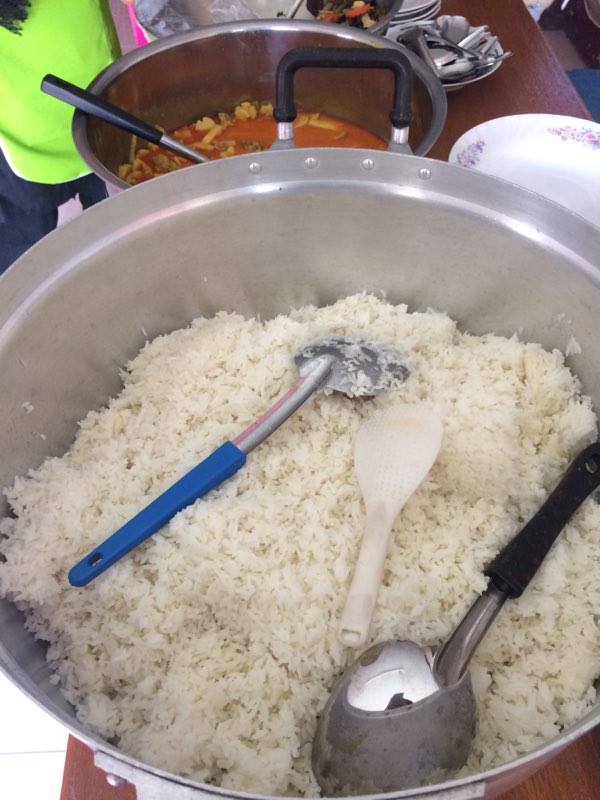 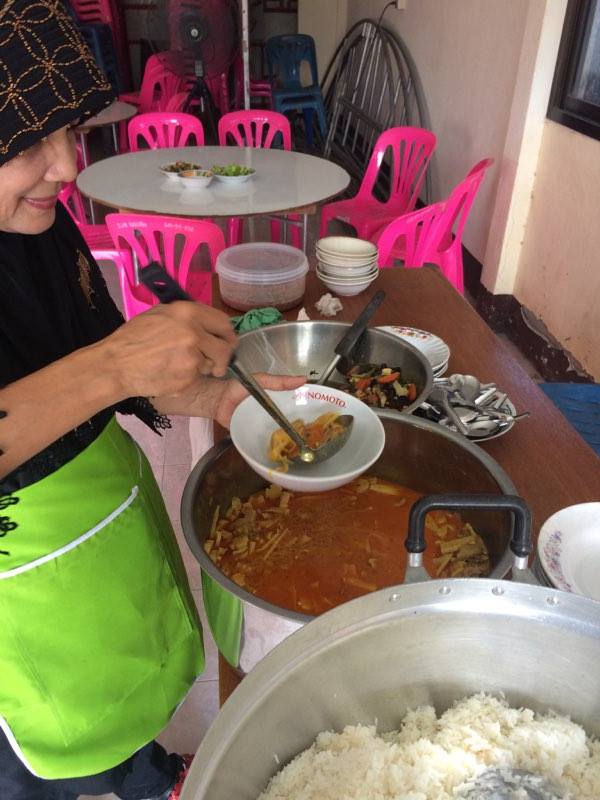 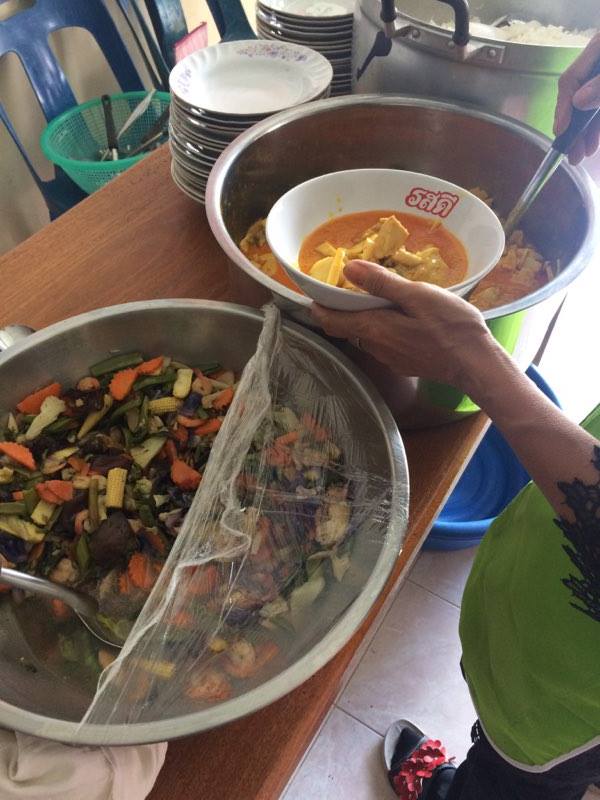 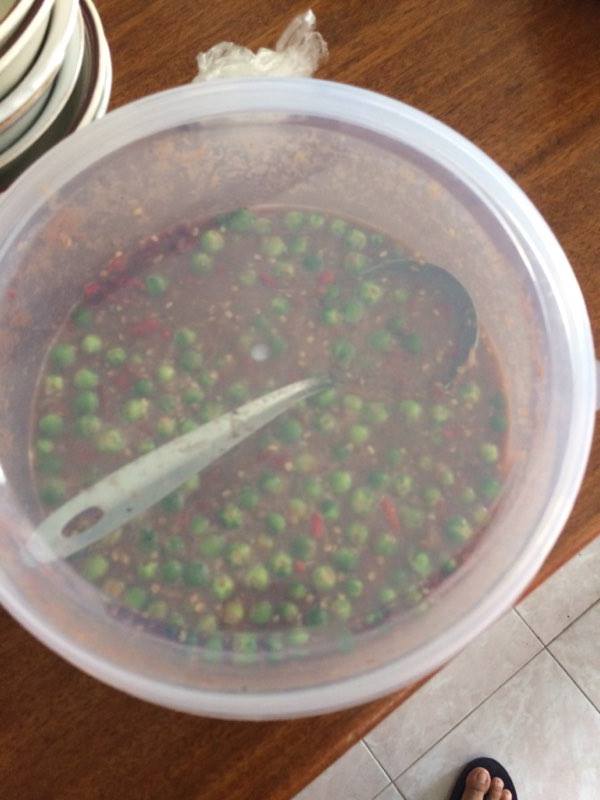 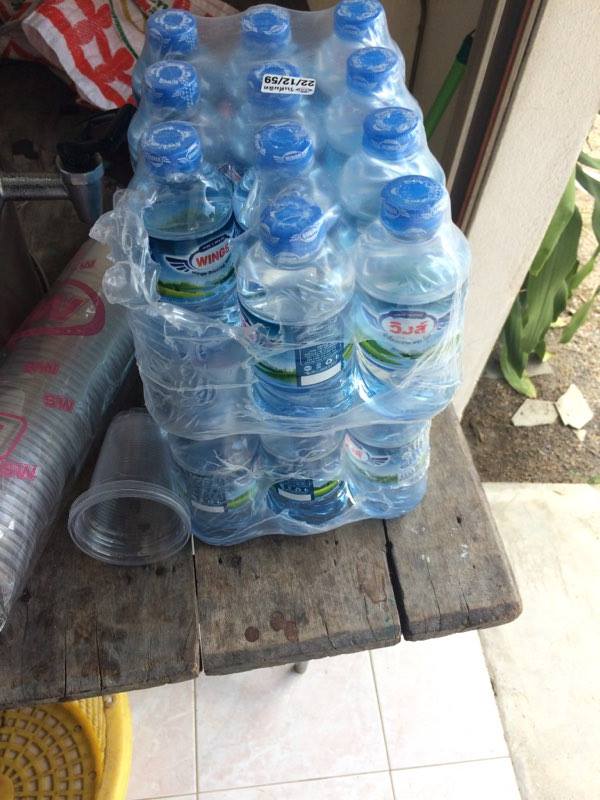 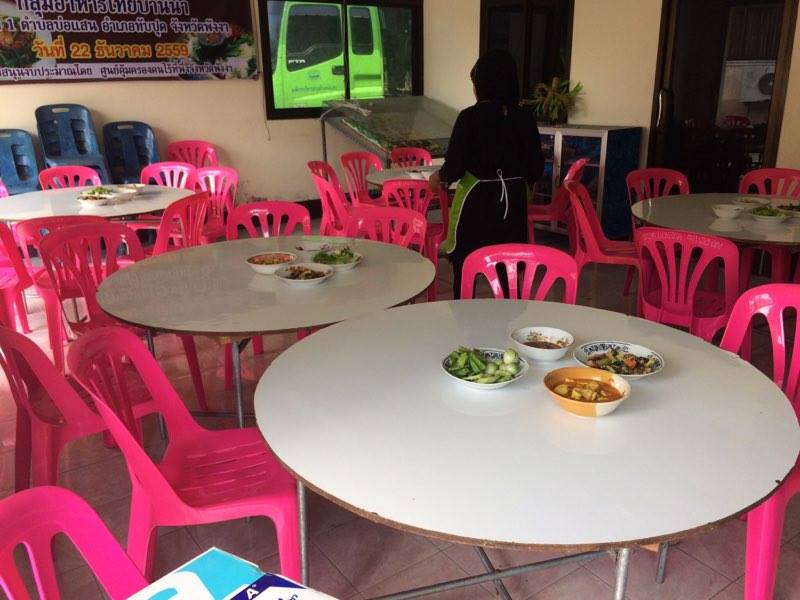 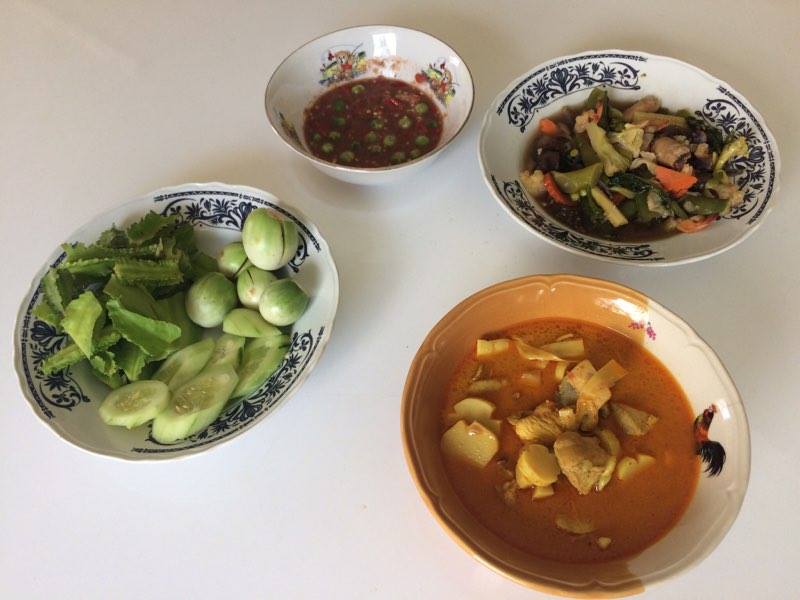 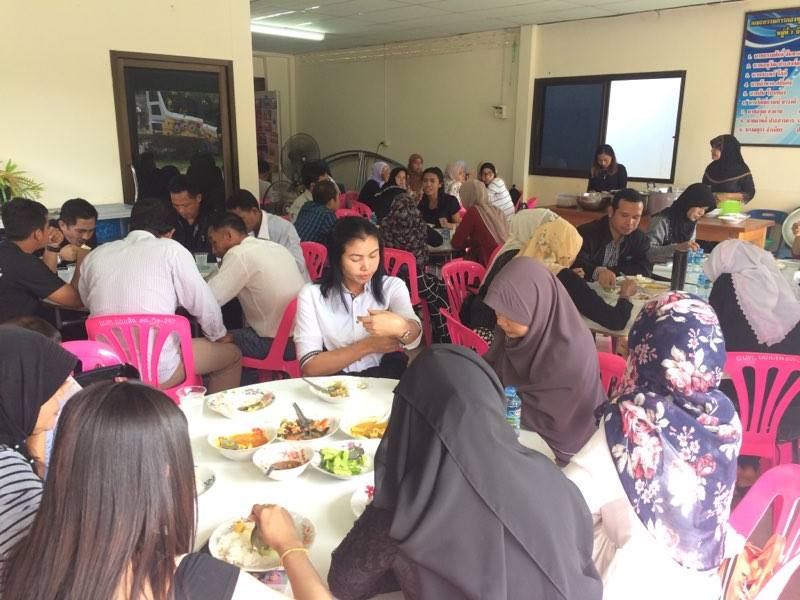 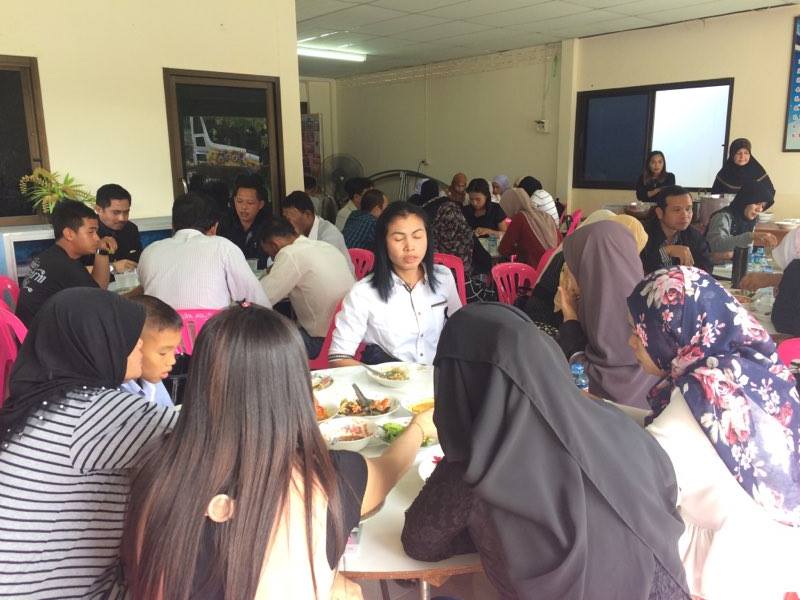 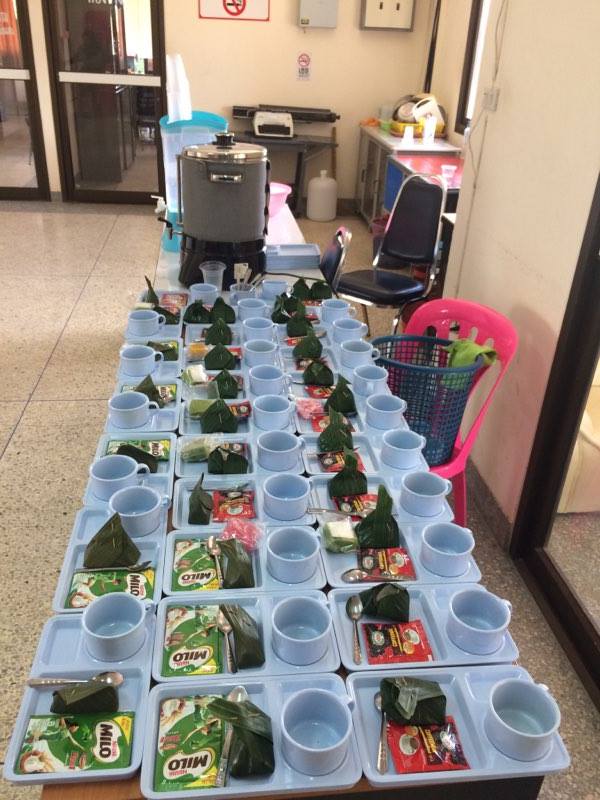 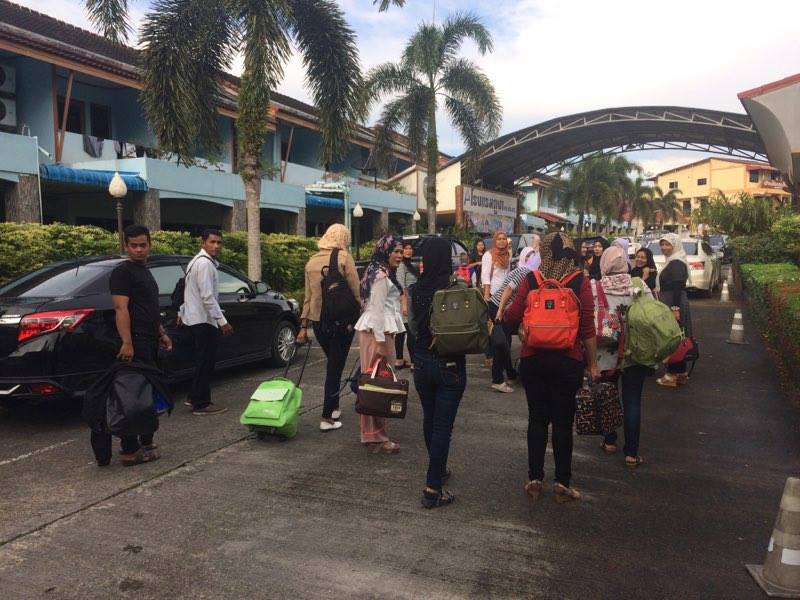 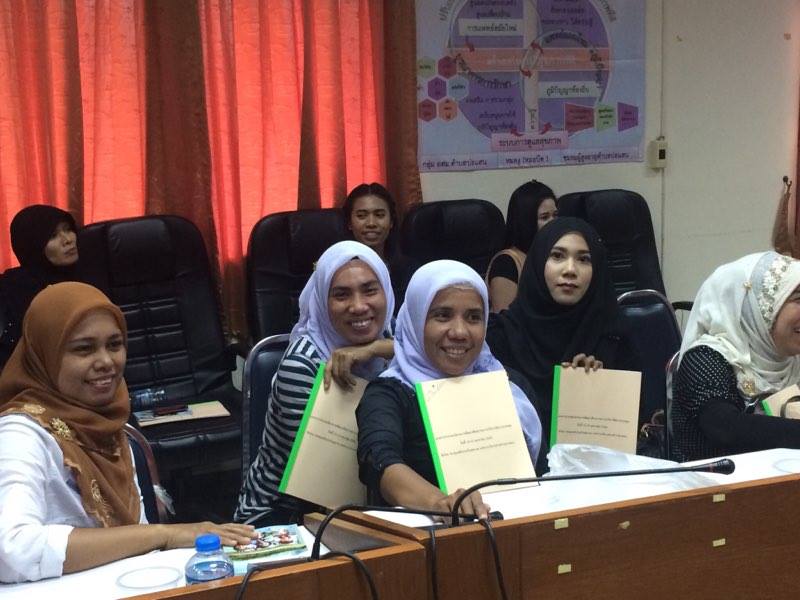 13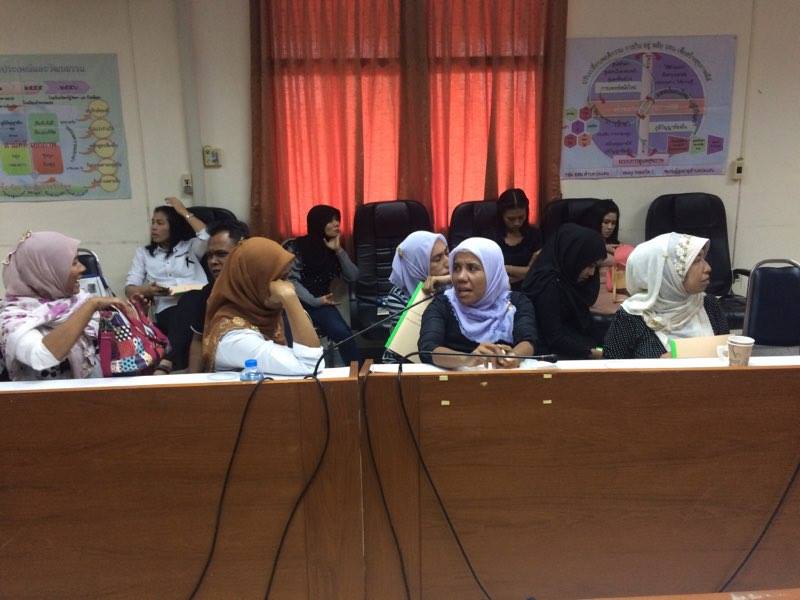 13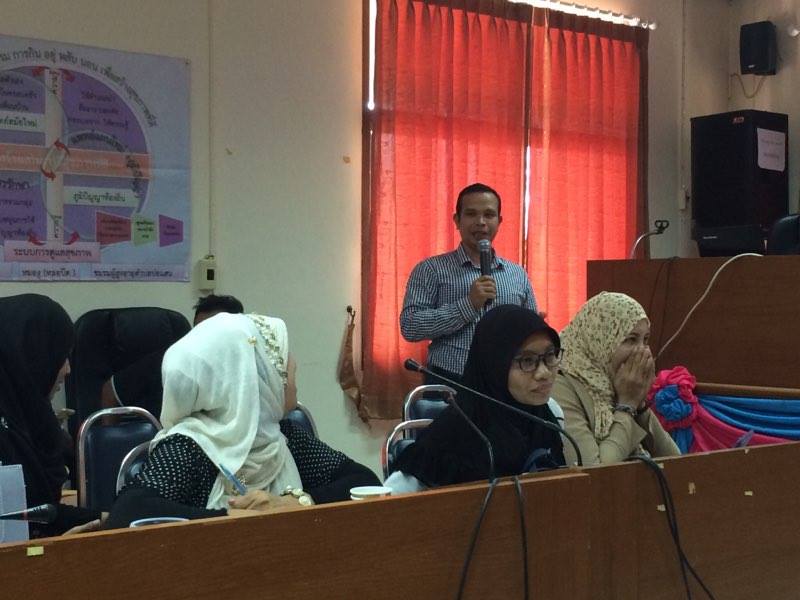 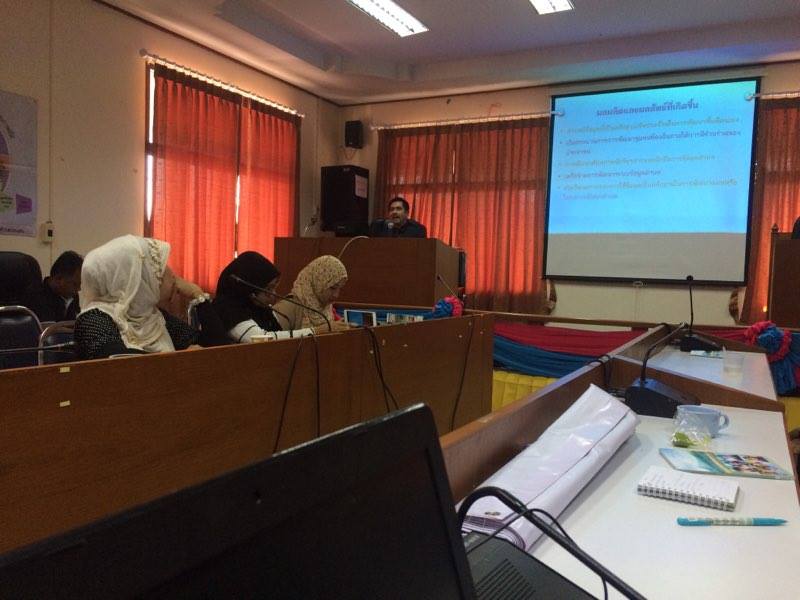 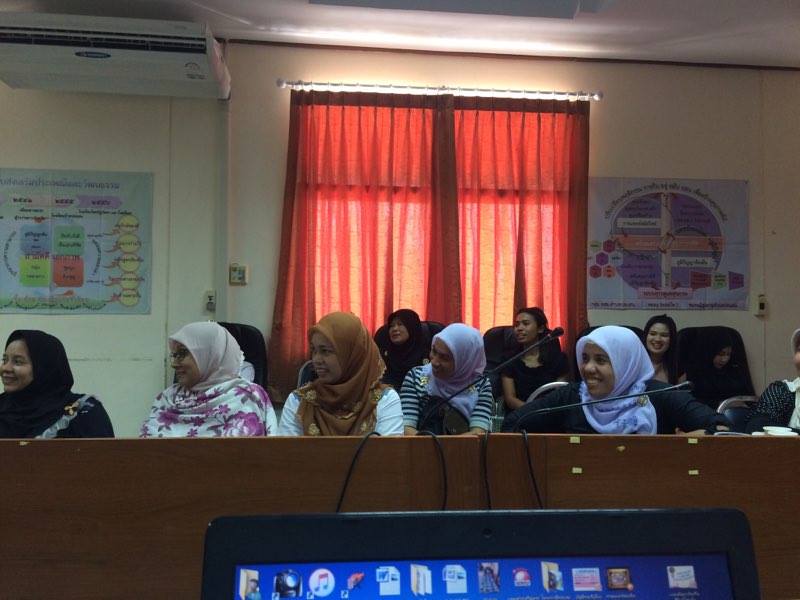 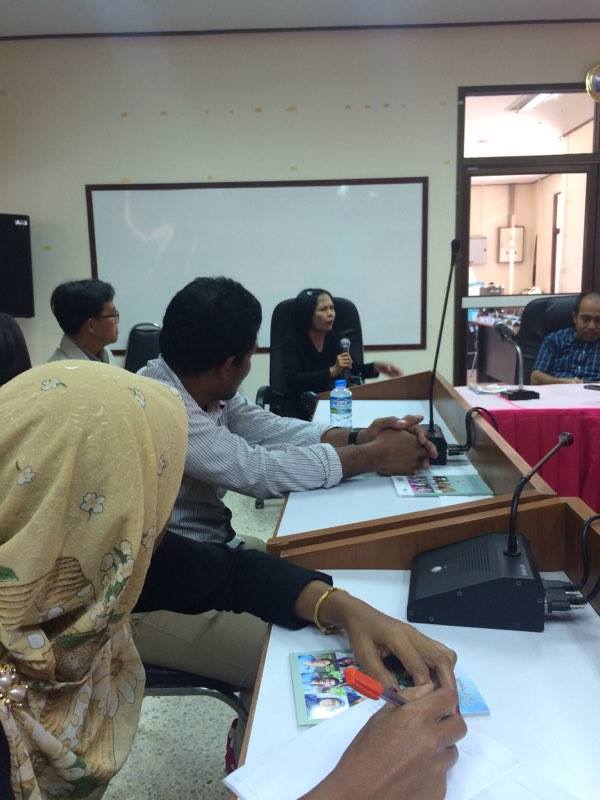 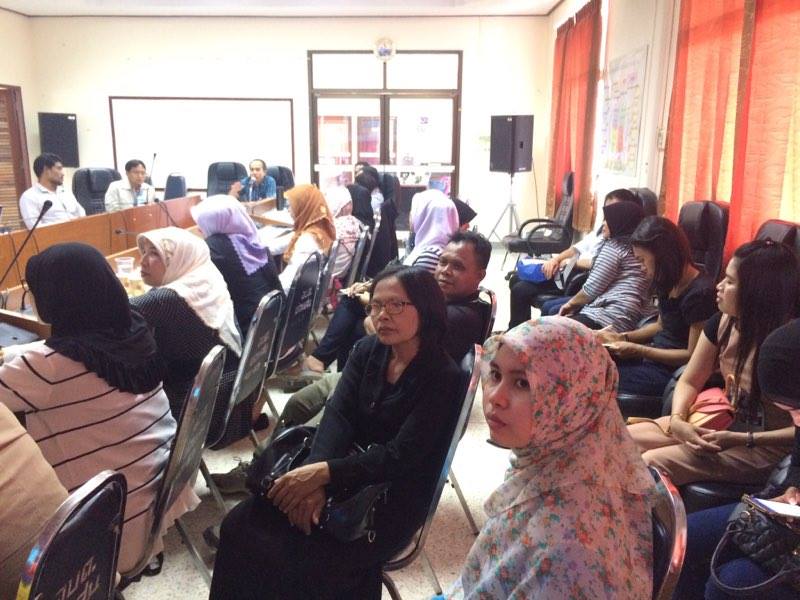 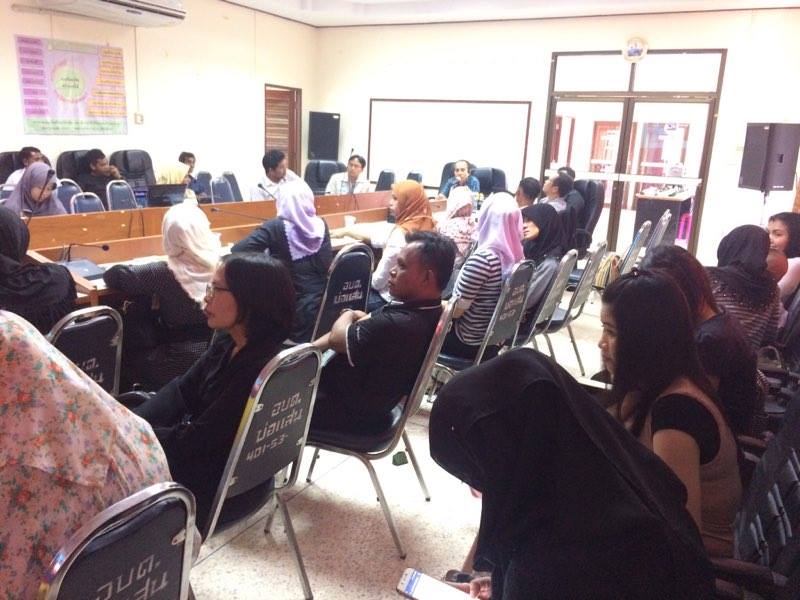 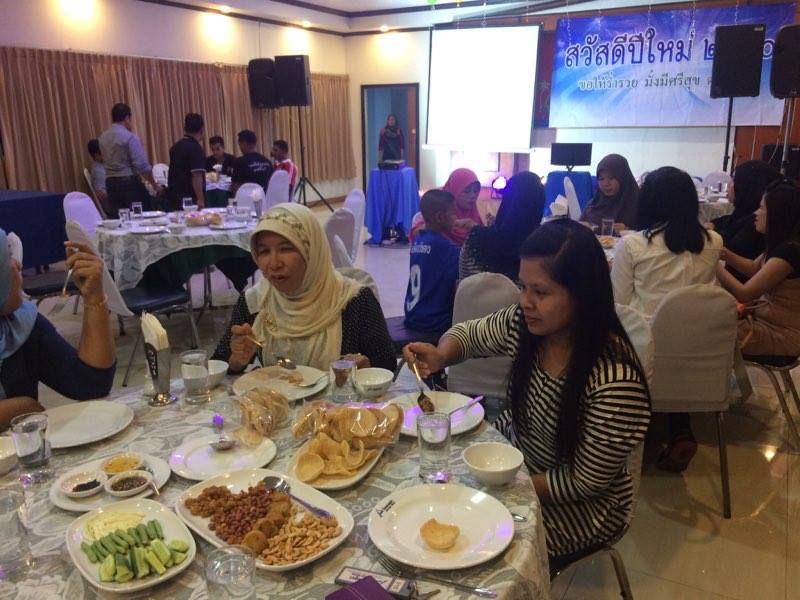 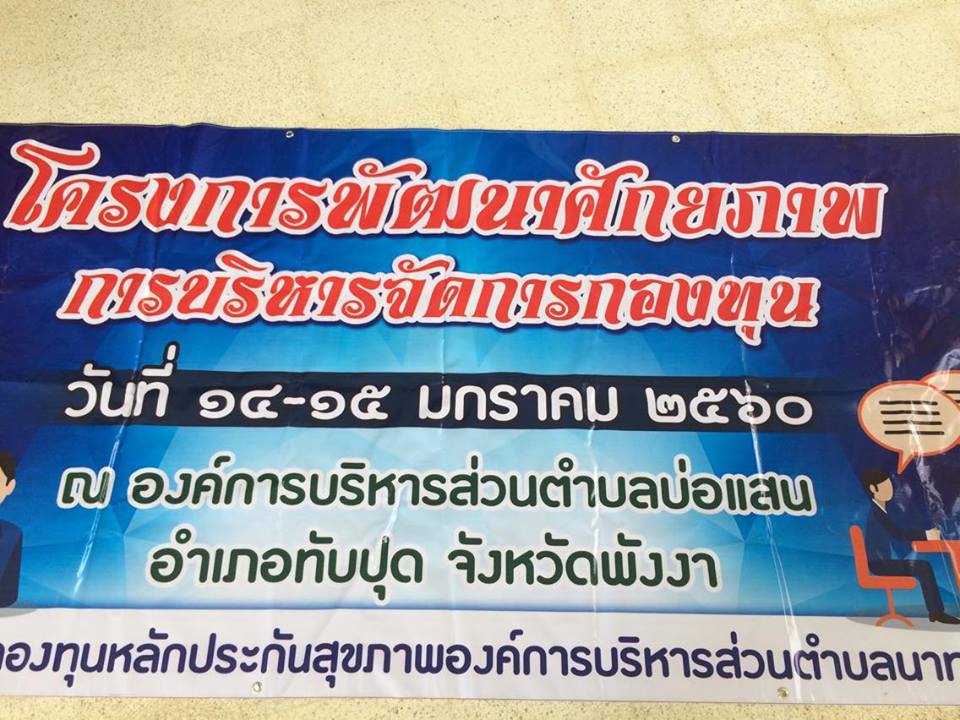 